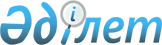 О внесении изменений в постановление акимата города от 31 января 2008 года № 29а "Об определении перечня должностей специалистов социального обеспечения, образования, культуры работающих в аульной (сельской) местности и имеющих право на повышенные на двадцать пять процентов должностные оклады и тарифные ставки"
					
			Утративший силу
			
			
		
					Постановление акимата города Аркалыка Костанайской области от 24 февраля 2014 года № 94. Зарегистрировано Департаментом юстиции Костанайской области 14 марта 2014 года № 4495. Утратило силу постановлением акимата города Аркалыка Костанайской области от 29 января 2016 года № 40

      Сноска. Утратило силу постановлением акимата города Аркалыка Костанайской области от 29.01.2016 № 40 (вводится в действие со дня подписания).      В соответствии с пунктом 2 статьи 18 и пунктом 3 статьи 238 Трудового кодекса Республики Казахстан, подпунктом 2) пункта 11 статьи 1 Конституционного Закона Республики Казахстан от 3 июля 2013 года "О внесений изменений и дополнений в Конституционный закон Республики Казахстан и в некоторые законодательные акты Республики Казахстан по вопросам исключения противоречий, пробелов, коллизий между нормами права различных законодательных актов и норм, способствующих совершению коррупционных правонарушений", со статьей 31 Закона Республики Казахстан "О местном государственном управлении и самоуправлении в Республике Казахстан" и в связи с приведением в соответствие с действующим нормативным правовым актом акимат города Аркалыка ПОСТАНОВЛЯЕТ:



      1. Внести в постановление акимата города от 31 января 2008 года № 29а "Об определении перечня должностей специалистов социального обеспечения, образования, культуры работающих в аульной (сельской) местности и имеющих право на повышенные на двадцать пять процентов должностные оклады и тарифные ставки" (зарегистрировано в реестре государственной регистрации нормативных правовых актов под № 9-3-80, опубликовано 21 марта 2008 года в газете "Арқалық хабары") следующие изменения:



      1) наименование к вышеуказанному постановлению изложить в новой редакции:

      "Об определении перечня должностей специалистов в области социального обеспечения, образования, культуры, спорта и ветеринарии, являющихся гражданскими служащими, работающих в сельской местности и имеющих право на повышенные на двадцать пять процентов должностные оклады и тарифные ставки";



      2) пункт 1 изложить в новой редакции:

      "1. Определить перечень должностей специалистов социального обеспечения, образования, культуры, спорта и ветеринарии, являющихся гражданскими служащими, работающих в сельской местности и имеющих право на повышенные на двадцать пять процентов должностные оклады и тарифные ставки согласно приложению к настоящему постановлению.";



      3) приложение к данному постановлению изложить в новой редакции, согласно приложению.



      2. Настоящее постановление вводится в действие по истечении десяти календарных дней после дня его первого официального опубликования.      Аким

      города Аркалыка                            Г. Бекмухамедов

Приложение           

к постановлению акимата    

города Аркалыка        

от 24 февраля 2014 год № 94   

Перечень должностей специалистов

в области социального обеспечения, образования,

культуры, спорта и ветеринарии, являющихся гражданскими

служащими, работающих в сельской местности и имеющих право

на повышенные на двадцать пять процентов должностные

оклады и тарифные ставки, за счет средств

городского бюджета      1. Должности специалистов социального обеспечения:

      1) социальный работник.

      2. Должности специалистов образования:

      1) директор;

      2) заместитель директора: по учебной части, по воспитательной части, по науке;

      3) заведующий детским садом;

      4) методист;

      5) инструктор по физкультуре;

      6) учитель;

      7) преподаватель языков в детских садах;

      8) педагог-психолог;

      9) педагог дополнительного образования;

      10) социальный педагог;

      11) педагог-организатор по НВП;

      12) заведующий библиотекой;

      13) библиотекарь;

      14) старший вожатый;

      15) воспитатель;

      16) логопед;

      17) музыкальный руководитель;

      18) лаборант;

      19) врач;

      20) медицинская сестра;

      21) диетическая сестра.

      3. Должности специалистов культуры:

      1) директор;

      2) библиограф;

      3) библиотекарь;

      4) хореограф;

      5) методист;

      6) заведующий сельским клубом;

      7) культорганизатор;

      8) музыкальный руководитель;

      9) художественный руководитель.

      4. Должности специалистов спорта:

      1) методист по спорту.

      5. Должности специалистов ветеринарии:

      1) ветеринар.
					© 2012. РГП на ПХВ «Институт законодательства и правовой информации Республики Казахстан» Министерства юстиции Республики Казахстан
				